от 1 декабря 2021 года									         № 1373О внесении изменений в постановление администрации городского округа
 город Шахунья Нижегородской области от 29.04.2019 № 469 «Об утверждении административного регламента администрации городского округа город Шахунья Нижегородской области по предоставлению муниципальной услуги «Признание помещения жилым помещением, жилого помещения непригодным для проживания, многоквартирного дома аварийным и подлежащим сносу или реконструкции, садового дома жилым домом и жилого дома садовым домом» В целях приведения в соответствие с действующим законодательством   администрация городского округа город Шахунья Нижегородской области 
п о с т а  н о в л я е т :В постановление администрации городского округа город Шахунья Нижегородской области от 29.04.2019 № 469 «Об утверждении административного регламента администрации городского округа город Шахунья Нижегородской области по предоставлению муниципальной услуги «Признание помещения жилым помещением, жилого помещения непригодным для проживания, многоквартирного дома аварийным и подлежащим сносу или реконструкции, садового дома жилым домом и жилого дома садовым домом»  внести следующие изменения: Пункт 1.3.1. административного регламента изложить в новой редакции:«1.3. Требования к порядку информирования о предоставлении муниципальной услуги.1.3.1. Порядок получения информации заявителями по вопросам предоставления муниципальной услуги.Информация о предоставлении муниципальной услуги предоставляется:- Сектором жилищной политики администрации городского округа город Шахунья Нижегородской области (далее - Сектор);- отделом государственного бюджетного учреждения Нижегородской области «Уполномоченный МФЦ» городского округа город Шахунья (далее – отдел 
ГБУ НО «УМФЦ» г.о.г. Шахунья), а также его территориальными обособленными структурными подразделениями в р.п. Вахтан и р.п. Сява (далее – ТОСП в р.п. Вахтан и 
р.п. Сява).1.3.2. Порядок, форма, место размещения и способы получения справочной информации о предоставлении муниципальной услуги.Информация о предоставлении муниципальной услуги размещается:- непосредственно в помещениях администрации, помещении отдела 
ГБУ НО «УМФЦ» г.о.г. Шахунья с использованием информационных стендов; - предоставляется по телефону, почте;- на официальном сайте администрации городского округа город Шахунья Нижегородской области в сети Интернет (https://www.shahadm.ru), на официальном сайте отдела ГБУ НО «УМФЦ» г.о.г. Шахунья (https://www.umfc-№o.ru) и на Едином портале государственных и муниципальных услуг (функций) (https://gosuslugi.ru).Справочная информация включает в себя следующее:- местонахождение и график работы Сектора,  отдела ГБУ НО «УМФЦ» 
г.о.г. Шахунья и его ТОСП в р.п. Вахтан и р.п. Сява, предоставляющих муниципальную услугу;- контактные телефоны Сектора,  отдела ГБУ НО «УМФЦ» г.о.г. Шахунья и его ТОСП в р.п. Вахтан и р.п. Сява, предоставляющих муниципальную услугу;- адрес официального сайта в сети Интернет и адрес электронной почты администрации городского округа город Шахунья Нижегородской области, адрес электронной почты отдела ГБУ НО «УМФЦ» г.о.г. Шахунья.».Пункт 2.2. административного регламента изложить в новой редакции:«2.2. Наименование органа, предоставляющего муниципальную услугу.Муниципальную услугу предоставляет Администрация во взаимодействии с:-  отделом ГБУ НО «УМФЦ» г.о.г. Шахунья;- Межведомственной комиссией по признанию помещения жилым помещением, жилого помещения непригодным для проживания, многоквартирного дома аварийным и подлежащим сносу или реконструкции, садового дома жилым домом, жилого дома садовым домом» (далее - Комиссия);- Территориальным отделом Управления Федеральной службы по надзору в сфере защиты прав потребителей и благополучия человека по Нижегородской области в городском округе город Шахунья, Тоншаевском, Тонкинском, Шарангском, Ветлужском, Уренском районах;- Шахунским отделом Управления федеральной службы Государственной регистрации, кадастра и картографии по Нижегородской области;- Отделом надзорной деятельности по городскому округу город Шахунья;- Уренским Территориальным отделом Государственной жилищной инспекцией Нижегородской области;- Шахунским отделением КП НО «Нижтехинвентаризация – БТИ Нижегородской области».».1.3. Абзац 3 пункта 2.4. административного регламента изложить в новой редакции:«В случае представления гражданином заявления через отдел ГБУ НО «УМФЦ» 
г.о.г. Шахунья или его ТОСП в р.п. Вахтан и р.п. Сява срок принятия решения исчисляется со дня передачи многофункциональным центром такого заявления в Администрацию.».Абзац 14 пункта 2.5 административного регламента изложить в новой редакции:«- Постановлением администрации городского округа город Шахунья Нижегородской области 22 апреля 2021 № 436 «О создании межведомственной комиссии по признанию помещения жилым помещением, жилого помещения непригодным для проживания, многоквартирного дома аварийным и подлежащим сносу или реконструкции, садового дома жилым домом, жилого дома садовым домом на территории городского округа город Шахунья Нижегородской области».».Подпункт «д» пункта 2.6.1. административного регламента изложить в новой редакции:«д) заключение специализированной организации по результатам обследования элементов ограждающих и несущих конструкций жилого помещения - в случае, если в соответствии с абзацем третьим пункта 44  Положения, утвержденного постановлением Правительства РФ от 28.01.2006 года № 47, предоставление такого заключения является необходимым для принятия решения о признании жилого помещения соответствующим (не соответствующим) установленным в данном Положении требованиям;».Абзац 8 пункта 2.6.1. административного регламента изложить в новой редакции:«Бланк заявления можно получить в секторе жилищной политики Администрации   или в отделе ГБУ НО «УМФЦ» г.о.г. Шахунья или его ТОСП в р.п. Вахтан и р.п. Сява.». Абзац 2 пункта 2.15. административного регламента изложить в новой редакции:«Заявление о признании помещения жилым помещением, жилого помещения непригодным для проживания, многоквартирного дома аварийным и подлежащим сносу или реконструкции, садового дома жилым домом и жилого дома садовым домом подлежит регистрации в день его поступления специалистом Администрации либо специалистом отдела ГБУ НО «УМФЦ» г.о.г. Шахунья или его ТОСП в р.п. Вахтан и р.п. Сява, ответственным за регистрацию входящей и исходящей корреспонденции.».Пункт 3.2. административного регламента изложить в новой редакции:«3.2. Прием и регистрация заявления и прилагаемых к нему документов.Основанием для начала Административной процедуры является обращение заявителя в Администрацию, либо в отдел ГБУ НО «УМФЦ» г.о.г. Шахунья или его ТОСП в р.п. Вахтан и р.п. Сява с заявлением (согласно Приложению 1 к настоящему Регламенту) и необходимым пакетом документов в соответствии с пунктом 2.6 и с пунктом 2.7. настоящего Регламента.Ответственным за выполнение административной процедуры является специалист Администрации либо специалист отдела ГБУ НО «УМФЦ» г.о.г. Шахунья или его ТОСП в р.п. Вахтан и р.п. Сява, ответственный за регистрацию входящей и исходящей корреспонденции.                                                                                                                                      Заявление представляется заявителем в одном экземпляре лично или через представителя при предъявлении документа, удостоверяющего личность. По желанию заявителя заявление может быть представлено в двух экземплярах, один из которых возвращается заявителю с отметкой  специалиста  о приеме заявления.Способ фиксации: заявление регистрируется в общем отделе администрации городского округа город Шахунья Нижегородской области, либо в отделе ГБУ НО «УМФЦ» г.о.г. Шахунья или его ТОСП в р.п. Вахтан и р.п. Сява в журнале регистрации заявлений граждан с указанием даты и времени регистрации.Результатом исполнения административной процедуры является полученная Заявителем расписка в получении заявления и прилагаемых документов с указанием их перечня, даты и времени их получения.Максимальный срок исполнения данной административной процедуры составляет 15 минут.».Абзац 4 пункта 3.4. административного регламента изложить в новой редакции:«Секретарь Комиссии, либо специалист отдела ГБУ НО «УМФЦ» г.о.г. Шахунья или его ТОСП в р.п. Вахтан и р.п. Сява проверяет правильность оформления заявления и соответствие прилагаемых к нему документов документам, указанным в заявлении, установленных пунктом 2.6  и пунктом 2.7. настоящего Регламента.».Абзац 3 пункта 3.9. административного регламента изложить в новой редакции:«Ответственным за выполнение административной процедуры является глава местного самоуправления.».Абзац 3 пункта 3.10. административного регламента изложить в новой редакции:«Если способ представления - личное обращение в отдел ГБУ НО «УМФЦ» 
г.о.г. Шахунья или его ТОСП в р.п. Вахтан и р.п. Сява, то один экземпляр заключения Комиссии и распоряжения Администрации передаются секретарем Комиссии в отдел ГБУ НО «УМФЦ» г.о.г. Шахунья не менее чем за 1 рабочий день до окончания срока выдачи документов, указанного в расписке о приеме заявления и документов. Специалисты отдела ГБУ НО «УМФЦ» г.о.г. Шахунья принимают результат, регистрируют и выдают заявителю.».Абзац 5 пункта 3.10. административного регламента изложить в новой редакции:«В случае неявки заявителя в течение 5 дней со дня получения заключения Комиссии и распоряжения Администрации секретарь Комиссии либо специалист отдела ГБУ НО «УМФЦ» г.о.г. Шахунья или его ТОСП в р.п. Вахтан и р.п. Сява направляет заявителю по одному экземпляру выше перечисленных документов по почте заказным письмом с уведомлением о вручении, о чем делает отметку в журнале.».Раздел 5 административного регламента изложить в новой редакции: «V. Досудебное (внесудебное) обжалование заявителем решений и действий (бездействия) органа, предоставляющего муниципальную услугу, должностного лица органа (специалистов отдела ГБУ НО «УМФЦ» г.о.г. Шахунья), предоставляющего муниципальную услугу, либо муниципального служащего5.1. Заявитель (его представитель) вправе обратиться с жалобой на действия (бездействие) должностных лиц администрации городского округа город Шахунья Нижегородской области (специалистов отдела ГБУ НО «УМФЦ» г.о.г. Шахунья или его ТОСП в р.п. Вахтан и р.п. Сява) совершенные в ходе предоставления муниципальной услуги, в том числе в следующих случаях:1) нарушение срока регистрации запроса о предоставлении муниципальной услуги, запроса, указанного в статье 15.1 Федерального закона от 27.07.2010 № 210-ФЗ "Об организации предоставления государственных и муниципальных услуг" (далее -  Федеральный закон № 210-ФЗ);2) нарушение срока предоставления муниципальной услуги. В указанном случае досудебное (внесудебное) обжалование заявителем решений и действий (бездействия) отдела ГБУ НО «УМФЦ» г.о.г. Шахунья или его ТОСП в р.п. Вахтан и р.п. Сява, работника отдела ГБУ НО «УМФЦ» г.о.г. Шахунья или его ТОСП в р.п. Вахтан и 
р.п. Сява возможно в случае, если на отдел ГБУ НО «УМФЦ» г.о.г. Шахунья или его ТОСП в р.п. Вахтан и р.п. Сява, решения и действия (бездействие) которого обжалуются, возложена функция по предоставлению соответствующих муниципальных услуг в полном объеме в порядке, определенном частью 1.3 статьи 16 Федерального закона № 210-ФЗ;3) требование у заявителя документов или информации либо осуществления действий, представление или осуществление которых не предусмотрено нормативными правовыми актами Российской Федерации, нормативными правовыми актами субъектов Российской Федерации, муниципальными правовыми актами для предоставления муниципальной услуги;4) отказ в приеме документов, предоставление которых предусмотрено нормативными правовыми актами Российской Федерации, нормативными правовыми актами субъектов Российской Федерации, муниципальными правовыми актами для предоставления муниципальной услуги, у заявителя;5) отказ в предоставлении муниципальной услуги, если основания отказа не предусмотрены федеральными законами и принятыми в соответствии с ними иными нормативными правовыми актами Российской Федерации, законами и иными нормативными правовыми актами субъектов Российской Федерации, муниципальными правовыми актами. В указанном случае досудебное (внесудебное) обжалование заявителем решений и действий (бездействия) отдела ГБУ НО «УМФЦ» г.о.г. Шахунья или его ТОСП в р.п. Вахтан и р.п. Сява, работника отдела ГБУ НО «УМФЦ» 
г.о.г. Шахунья или его ТОСП в р.п. Вахтан и р.п. Сява возможно в случае, если на отдел ГБУ НО «УМФЦ» г.о.г. Шахунья или его ТОСП в р.п. Вахтан и р.п. Сява, решения и действия (бездействие) которого обжалуются, возложена функция по предоставлению соответствующих муниципальных услуг в полном объеме в порядке, определенном частью 1.3 статьи 16 настоящего Федерального закона  № 210-ФЗ;6) затребование с заявителя при предоставлении муниципальной услуги платы, не предусмотренной нормативными правовыми актами Российской Федерации, нормативными правовыми актами субъектов Российской Федерации, муниципальными правовыми актами;7) отказ администрации городского округа город Шахунья Нижегородской области, должностного лица администрации городского округа город Шахунья Нижегородской области, отдела ГБУ НО «УМФЦ» г.о.г. Шахунья или его ТОСП в р.п. Вахтан и р.п. Сява, работника отдела ГБУ НО «УМФЦ» г.о.г. Шахунья или его ТОСП в р.п. Вахтан и р.п. Сява, организаций, предусмотренных частью 1.1 статьи 16 Федерального закона от № 210-ФЗ, или их работников в исправлении допущенных ими опечаток и ошибок в выданных в результате предоставления муниципальной услуги документах либо нарушение установленного срока таких исправлений. В указанном случае досудебное (внесудебное) обжалование заявителем решений и действий (бездействия) отдела ГБУ НО «УМФЦ» г.о.г. Шахунья или его ТОСП в р.п. Вахтан и р.п. Сява, работника отдела ГБУ НО «УМФЦ» г.о.г. Шахунья или его ТОСП в р.п. Вахтан и р.п. Сява возможно в случае, если на отдел ГБУ НО «УМФЦ» г.о.г. Шахунья или его ТОСП в р.п. Вахтан и р.п. Сява, решения и действия (бездействие) которого обжалуются, возложена функция по предоставлению соответствующих муниципальных услуг в полном объеме в порядке, определенном частью 1.3 статьи 16 Федерального закона № 210-ФЗ;8) нарушение срока или порядка выдачи документов по результатам предоставления муниципальной услуги;9) приостановление предоставления муниципальной услуги, если основания приостановления не предусмотрены федеральными законами и принятыми в соответствии с ними иными нормативными правовыми актами Российской Федерации, законами и иными нормативными правовыми актами субъектов Российской Федерации, муниципальными правовыми актами. В указанном случае досудебное (внесудебное) обжалование заявителем решений и действий (бездействия) отдела ГБУ НО «УМФЦ» г.о.г. Шахунья или его ТОСП в р.п. Вахтан и р.п. Сява, работника отдела ГБУ НО «УМФЦ» г.о.г. Шахунья или его ТОСП в р.п. Вахтан и р.п. Сява возможно в случае, если на отдел ГБУ НО «УМФЦ» г.о.г. Шахунья или его ТОСП в р.п. Вахтан и р.п. Сява, решения и действия (бездействие) которого обжалуются, возложена функция по предоставлению соответствующих муниципальных услуг в полном объеме в порядке, определенном частью 1.3 статьи 16 Федерального закона № 210-ФЗ;10) требование у заявителя при предоставлении муниципальной услуги документов или информации, отсутствие и (или) недостоверность которых не указывались при первоначальном отказе в приеме документов, необходимых для предоставления муниципальной услуги, либо в предоставлении муниципальной услуги, за исключением случаев, предусмотренных пунктом 4 части 1 статьи 7 Федерального закона № 210-ФЗ. В указанном случае досудебное (внесудебное) обжалование заявителем решений и действий (бездействия) отдела ГБУ НО «УМФЦ» г.о.г. Шахунья или его ТОСП в р.п. Вахтан и р.п. Сява, работника отдела ГБУ НО «УМФЦ» г.о.г. Шахунья или его ТОСП в р.п. Вахтан и р.п. Сява возможно в случае, если на отдел ГБУ НО «УМФЦ» г.о.г. Шахунья или его ТОСП в р.п. Вахтан и р.п. Сява, решения и действия (бездействие) которого обжалуются, возложена функция по предоставлению соответствующих муниципальных услуг в полном объеме в порядке, определенном частью 1.3 статьи 16 Федерального закона № 210-ФЗ.5.2. Общие требования к порядку подачи и рассмотрения жалобы.5.2.1. Жалоба подается в письменной форме на бумажном носителе, в электронной форме в администрацию городского округа город Шахунья Нижегородской области, отдел ГБУ НО «УМФЦ» г.о.г. Шахунья или его ТОСП в р.п. Вахтан и р.п. Сява, а также в организации, предусмотренные частью 1.1 статьи 16 Федерального закона № 210-ФЗ. Жалобы на решения и действия (бездействие) руководителя органа, предоставляющего муниципальную услугу, подаются в вышестоящий орган (при его наличии) либо в случае его отсутствия рассматриваются непосредственно руководителем органа, предоставляющего муниципальную услугу. Жалобы на решения и действия (бездействие) работника отдела ГБУ НО «УМФЦ» г.о.г. Шахунья или его ТОСП в р.п. Вахтан и р.п. Сява подаются начальнику отдела ГБУ НО «УМФЦ» г.о.г. Шахунья. Жалобы на решения и действия (бездействие) отдела ГБУ НО «УМФЦ» г.о.г. Шахунья или его ТОСП в р.п. Вахтан и р.п. Сява подаются учредителю ГБУ НО «УМФЦ» или должностному лицу, уполномоченному нормативным правовым актом субъекта Российской Федерации. Жалобы на решения и действия (бездействие) работников организаций, предусмотренных частью 1.1 статьи 16 Федерального закона № 210-ФЗ, подаются руководителям этих организаций.5.2.2. Жалоба на решения и действия (бездействие) администрации городского округа город Шахунья Нижегородской области, должностного лица, муниципального служащего, руководителя органа, предоставляющего муниципальную услугу, может быть направлена по почте, через отдел ГБУ НО «УМФЦ» г.о.г. Шахунья или его ТОСП в р.п. Вахтан и р.п. Сява, с использованием информационно-телекоммуникационной сети "Интернет", официального сайта органа, предоставляющего муниципальную услугу, единого портала государственных и муниципальных услуг либо регионального портала государственных и муниципальных услуг, а также может быть принята при личном приеме заявителя. Жалоба на решения и действия (бездействие) многофункционального центра, работника многофункционального центра может быть направлена по почте, с использованием информационно-телекоммуникационной сети "Интернет", официального сайта многофункционального центра, единого портала государственных и муниципальных услуг либо регионального портала государственных и муниципальных услуг, а также может быть принята при личном приеме заявителя. Жалоба на решения и действия (бездействие) организаций, предусмотренных частью 1.1 статьи 16 Федерального закона № 210-ФЗ, а также их работников может быть направлена по почте, с использованием информационно-телекоммуникационной сети "Интернет", официальных сайтов этих организаций, единого портала государственных и муниципальных услуг либо регионального портала государственных и муниципальных услуг, а также может быть принята при личном приеме заявителя.5.2.3. Порядок подачи и рассмотрения жалоб на решения и действия (бездействие) организаций, предусмотренных частью 1.1 статьи 16 Федерального закона № 210-ФЗ, и их работников, а также жалоб на решения и действия (бездействие) многофункционального центра, его работников устанавливается Правительством Российской Федерации.В случае, если федеральным законом установлен порядок (процедура) подачи и рассмотрения жалоб на решения и действия (бездействие) органов, предоставляющих муниципальные услуги, должностных лиц органов, предоставляющих муниципальные услуги, либо муниципальных служащих, для отношений, связанных с подачей и рассмотрением указанных жалоб, нормы статьи 11.1 и 11.2 Федерального закона № 210-ФЗ не применяются.5.2.4. Особенности подачи и рассмотрения жалоб на решения и действия (бездействие) администрации городского округа город Шахунья Нижегородской области и ее должностных лиц, муниципальных служащих, а также на решения и действия (бездействие) отдела ГБУ НО «УМФЦ» г.о.г. Шахунья или его ТОСП в р.п. Вахтан и р.п. Сява, работников отдела ГБУ НО «УМФЦ» г.о.г. Шахунья или его ТОСП в 
р.п. Вахтан и р.п. Сява устанавливаются соответственно нормативными правовыми актами субъектов Российской Федерации и муниципальными правовыми актами.5.2.5. Жалоба должна содержать:1) наименование органа, предоставляющего муниципальную услугу, должностного лица органа, предоставляющего муниципальную услугу, либо муниципального служащего, отдела ГБУ НО «УМФЦ» г.о.г. Шахунья или его ТОСП в р.п. Вахтан и р.п. Сява, его руководителя и (или) работника, организаций, предусмотренных частью 1.1 статьи 16 Федерального закона № 210-ФЗ, их руководителей и (или) работников, решения и действия (бездействие) которых обжалуются;2) фамилию, имя, отчество (последнее – при наличии), сведения о месте жительства заявителя – физического лица либо наименование, сведения о месте нахождения заявителя – юридического лица, а также номер (номера) контактного телефона, адрес (адреса) электронной почты (при наличии) и почтовый адрес, по которым должен быть направлен ответ заявителю;3) сведения об обжалуемых решениях и действиях (бездействии) администрации городского округа город Шахунья Нижегородской области, должностного лица администрации городского округа город Шахунья Нижегородской области, либо муниципального служащего, отдела ГБУ НО «УМФЦ» г.о.г. Шахунья или его ТОСП в р.п. Вахтан и р.п. Сява, работника отдела ГБУ НО «УМФЦ» г.о.г. Шахунья или его ТОСП в р.п. Вахтан и р.п. Сява, организаций, предусмотренных частью 1.1 статьи 16 Федерального закона № 210-ФЗ, их работников;4) доводы, на основании которых заявитель не согласен с решением и действием (бездействием) администрации городского округа город Шахунья Нижегородской области, должностного лица администрации городского округа город Шахунья Нижегородской области, предоставляющего муниципальную услугу, либо муниципального служащего, отдела ГБУ НО «УМФЦ» г.о.г. Шахунья или его ТОСП в р.п. Вахтан и р.п. Сява, работника отдела ГБУ НО «УМФЦ» г.о.г. Шахунья или его ТОСП в р.п. Вахтан и р.п. Сява, организаций, предусмотренных частью 1.1 статьи 16 Федерального закона № 210-ФЗ, их работников. Заявителем могут быть представлены документы (при наличии), подтверждающие доводы заявителя, либо их копии.5.2.6. Жалоба, поступившая в администрацию городского округа город Шахунья Нижегородской области, отдел ГБУ НО «УМФЦ» г.о.г. Шахунья или его ТОСП в 
р.п. Вахтан и р.п. Сява, в организации, предусмотренные частью 1.1 статьи 16 Федерального закона № 210-ФЗ, либо вышестоящий орган (при его наличии), подлежит рассмотрению в течение пятнадцати рабочих дней со дня ее регистрации, а в случае обжалования отказа администрации городского округа город Шахунья Нижегородской области, МАУ "МФЦ г.о.г.Шахунья" (или его филиалов), организаций, предусмотренных частью 1.1 статьи 16 Федерального закона № 210-ФЗ, в приеме документов у заявителя либо в исправлении допущенных опечаток и ошибок или в случае обжалования нарушения установленного срока таких исправлений - в течение пяти рабочих дней со дня ее регистрации.5.2.7. По результатам рассмотрения жалобы принимается одно из следующих решений:1) жалоба удовлетворяется, в том числе в форме отмены принятого решения, исправления допущенных опечаток и ошибок в выданных в результате предоставления муниципальной услуги документах;2) в удовлетворении жалобы отказывается.5.2.8. Не позднее дня, следующего за днем принятия решения, указанного в пункте 5.2.7 настоящего Регламента, заявителю в письменной форме и по желанию заявителя в электронной форме направляется мотивированный ответ о результатах рассмотрения жалобы.В случае признания жалобы подлежащей удовлетворению в ответе заявителю, дается информация о действиях, осуществляемых администрацией городского округа город Шахунья Нижегородской области, отделом ГБУ НО «УМФЦ» г.о.г. Шахунья или его ТОСП в р.п. Вахтан и р.п. Сява, либо организацией, предусмотренной частью 1.1 статьи 16 Федерального закона № 210-ФЗ, в целях незамедлительного устранения выявленных нарушений при оказании муниципальной услуги, а также приносятся извинения за доставленные неудобства и указывается информация о дальнейших действиях, которые необходимо совершить заявителю в целях получения муниципальной услуги.В случае признания жалобы не подлежащей удовлетворению в ответе заявителю, даются аргументированные разъяснения о причинах принятого решения, а также информация о порядке обжалования принятого решения.5.2.9. В случае установления в ходе или по результатам рассмотрения жалобы признаков состава административного правонарушения или преступления должностное лицо, работник, наделенные полномочиями по рассмотрению жалоб в соответствии с пунктом 5.2.1 настоящего Регламента, незамедлительно направляют имеющиеся материалы в органы прокуратуры.2. Начальнику общего отдела администрации городского округа город Шахунья Нижегородской области обеспечить размещение настоящего постановления на официальном сайте администрации городского округа город Шахунья Нижегородской области и в газете «Знамя труда».3. Настоящее постановление вступает в силу со дня его опубликования в газете «Знамя труда».4. Контроль за исполнением настоящего постановления возложить на первого заместителя главы администрации городского округа город Шахунья Нижегородской области.Глава местного самоуправлениягородского округа город Шахунья						          Р.В.Кошелев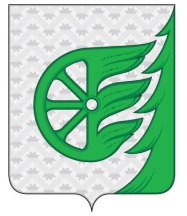 Администрация городского округа город ШахуньяНижегородской областиП О С Т А Н О В Л Е Н И Е